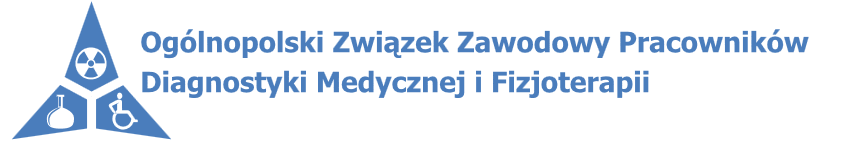                                 NIP 894-24-11-569 REGON 31400426 UL.KOZANOWSKA 109 54-152 WROCŁAW										Wrocław  2018-06-19		
					  prof. dr hab. n. med. Łukasz Szumowski		Minister  Zdrowia 	         Ministerstwo Zdrowiaul. Miodowa 15; 00-952 WarszawaSzanowny Panie MinistrzePrzedstawiamy opinię w sprawie projektu rozporządzenia Ministra Zdrowia z dnia 13-06-2018  o wysokości zasadniczego wynagrodzenia miesięcznego lekarzy i lekarzy dentystów odbywających specjalizacje w ramach rezydentury.Zarząd Krajowy OZZPDMiF popiera wzrost zasadniczego wynagrodzenia miesięcznego lekarzy rezydentów  przedstawiony w projekcie  rozporządzenia. Jednocześnie  zwraca uwagę na skrajnie  niskie minimalne zasadnicze wynagrodzenia pracowników, których reprezentuje: pracowników analityki medycznej, fizjoterapii i radiologii. Brak wzrostu współczynników   minimalnego zasadniczego wynagrodzenia dla tych grup zawodowych niewątpliwie przyczyni się do nasilenia się już istniejących niepokoi i protestów. Kolejny raz Ministerstwo Zdrowia  dzieli pracowników Ochrony Zdrowia na tych z większą i mniejszą siłą nacisku na MZ. Dla normalnego funkcjonowania Ochrony Zdrowia potrzebni są wszyscy aby istniały szpitale, diagnostyka i leczenie. Ministerstwo Zdrowia nie podaje źródła dofinansowania planowanych zmian- wzrostu wynagrodzeń lekarzy rezydentów. Brak dodatkowych środków dla jednostek Ochrony zdrowia jak zwykle odbije się  na wynagrodzeniach pozostałych pracowników.									      Z wyrazami szacunku                                                                                   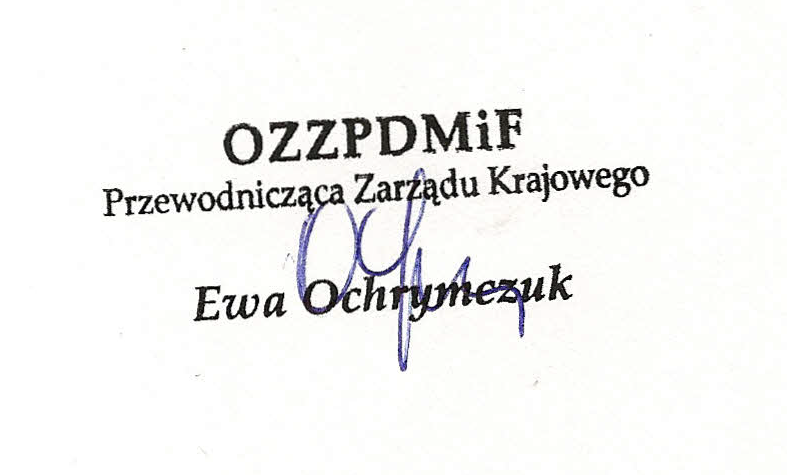 